                                                                 ЗАТВЕРДЖЕНО                                                        Радою дошкільного навчального закладу                                                         (ясла – садка) № 50 «Світлофорчик»                                                          Черкаської міської ради                                                          Протокол засідання № 1                                                        Від 21 листопада 2017 рокуПОЛОЖЕННЯ ПРО РАДУ ДОШКІЛЬНОГО НАВЧАЛЬНОГО ЗАКЛАДУ                      (ЯСЛА –САДОК ) №50 «СВІТЛОФОРЧИК»                                    ЧЕРКАСЬКОЇ МІСЬКОЇ РАДИ1.Загальне положення1.1 Відповідно до пункту 46  Положення про дошкільний навчальний заклад, затвердженого постановою Кабінету Міністрів України від 12 березня 2003 року № 305, у дошкільних навчальних закладах на загальних зборах (конференції) обирають раду навчального закладу та її членів та голову.1.2.Рада дошкільного навчального закладу ( далі – рада) – це постійно діючий у перімо між загальними зборами ( конференцією ) орган громадського самоврядування.1.3 У своїй діяльності рада керується Законами України «Про освіту», «Про дошкільну освіту», Положенням про дошкільний навчальний заклад, цим  Положенням та Статутом дошкільного закладу.                                      2.Мета, завдання і принципи діяльності ради                               дошкільного начального закладу.2.1.Метою діяльності ради є:Сприяння демократизації та гуманізації навчально – виховного процесу;Об’єднання  зусиль педагогічного колективу, батьків, громадськості щодо розвитку дошкільного закладу та удосконалення навчально – виховного процесу;Формування позитивного іміджу та демократичного стилю управління дошкільним навчальним закладом:Розширення колегіальних форм управління  дошкільним закладом;Підвищення  ролі громадськості у вирішенні питань, пов’язаних з організацією навчально – виховного процесу.2.2 Основними завданнями ради є:Підвищення ефективності навчально – виховного процесу у взаємодії з сім’єю, громадськістю;Визначення стратегічних завдань, пріоритетних напрямків розвитку дошкільного навчального закладу та сприяння організаційно – педагогічному забезпеченню навчально – виховного процесу;Формування розвивального середовища;Створення належного педагогічного клімату в дошкільному закладіСприяння духовному, фізичному розвитку дітей та набуття ними соціального досвіду;Підтримка громадських ініціатив щодо вдосконалення навчання та виховання дітей, творчих пошуків і дослідницько–експерементальної роботи педагогів;Сприяє організації дозвілля та оздоровлення дітей;Зміцнення партнерських зв’язків між родинами дітей та дошкільним навчальним закладом з метою забезпечення єдності навчально – виховного процесу.2.3 Рада дошкільного закладу діє на засадах:Законності, гласності;Колегіальності ухвалення рішень;Добровільності і рівноправності  членства.3.Структура ради дошкільного закладу та організація її діяльності.3.1 Обирають раду дошкільного навчального закладу, її членів та голову, встановлюють строк їх повноважень на загальних зборах, що проводять на початку навчального року. До складу ради пропорційно обираються представники від  колективу дошкільного закладу, батьків, або осіб які їх замінюють.Рішення про дострокове припинення роботи члена ради з будь – яких причин приймається виключно загальними зборами.3.2. На чергових зборах рада закладу оновлюється не менше , ніж на третину.3.3.Рада працює за планом , що затверджується на першому засіданні новообраної ради.Кількість засідань визначається їх доцільністю.3.4. Очолює раду  дошкільного навчального закладу  голова, який обирається зі складу ради.Головою ради не може бути завідуюча та її заступники.3.5.Завдання ради може скликатися її головою або з ініціативи завідуючої дошкільним закладом, власника ( засновника), а також членами ради.3.6. Для вирішення поточних питань рада може створювати постійні або тимчасові комісії з окремих напрямків роботи. Склад комісії і зміст їхньої роботи  визначається радою.3.7 Члени ради мають виносити на розгляд усі питання, що стосуються діяльності навчального закладу, пов’язаної з організацією навчально – виховного процесу, проведення оздоровчих  та культурно – масових заходів.3.8.Рішення ради приймається простою більшістю голосів за наявності на засіданні не менше двох третин її членів.У разі рівної кількості голосів вирішальним є голос голови ради.3.9.Рішення ради, що не суперечить чинному законодавству та Статуту дошкільного закладу, доводять в 7-ми денний термін до відома педагогічного колективу, батьків, або осіб що їх замінюють.3.10. У разі незгоди адміністрації дошкільного навчального закладу з рішенням ради створюється узгоджувальна комісія, яка розглядає спірне питання.До складу комісії входять представники органів громадського самоврядування, адміністрації, профспілкового комітету дошкільного закладу.3.11. Рада дошкільного закладу:Організовує виконання рішень загальних зборівРозглядає питання поліпшення умов здобуття дошкільної освіти,  зміцнення матеріально – технічної бази, поповнення й використання бюджету закладу;Заслуховує питання організації харчування  у дошкільному закладі;Розглядає звернення учасників навчально – виховного процесу з питань роботи дошкільного закладу; Разом з адміністрацією здійснює контроль за виконанням Статуту навчального закладу;Розробляє, переглядає, при потребі вносить зміни в положення про раду дошкільного закладу з дотриманням чинного законодавства України про освіту;Сприяє педагогічній освіті батьків; Вносить пропозиції щодо морального морального і матеріального заохочення учасників навчально – виховного процесу.3.12. Статутом  дошкільного навчального закладу можуть визначатись й інші повноваження ради закладу, що не суперечать чинному законодавству.РАДА ДОШКІЛЬНОГО НАВЧАЛЬНОГО ЗАКЛАДУ                      (ЯСЛА –САДОК ) №50 «СВІТЛОФОРЧИК»                                    ЧЕРКАСЬКОЇ МІСЬКОЇ РАДИ  Голова ради закладу:  Маслечко Тетяна Дмитрівна Члени Ради закладу:    Панасюк Оксана Володимирівна                                        Красюк Інна Вікторівна                                        Микитенко Вікторія Миколаївна                                        Катруліна Анна Олександрівна                                        Лукашенко Альона Ігорівна                                        Капля Руслан Олексійович                                        Пшенична Ірина Анатоліївна                                        Самаріна Оксана Григорівна                                        Коляда Тетяна Миколаївна                                        Єднак Людмила Олексіївна                                        Кучеренко Ірина Вікторівна                                       Лемещук Лілія Миколаївна                                        Демиденко Наталія Володимирівна                                       Конет Галина Антонівна                                       Вербицька Людмила Іванівна                                       Несен Тетяна Вікторівна                                       Дяк Наталія Миколаївна                                       Воропаєва Вероніка Валеріївна                                       Гончаренко Віра Миколаївна                                       Ткач Юлія ВіталіївнаПлан роботи Ради дошкільного навчального закладу (ясла-садок)                            №50 «Світлофорчик» Черкаської міської ради» на 2017-2018 н.р.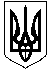                                           УКРАЇНА                     МІНІСТЕРСТВО ОСВІТИ І НАУКИ УКРАЇНИ	                          ДОШКІЛЬНИЙ НАВЧАЛЬНИЙ ЗАКЛАД                (ЯСЛА-САДОК)  № 50 „СВІТЛОФОРЧИК”                                  ЧЕРКАСЬКОЇ МІСЬКОЇ РАДИ_____________________________________________________________________________
18002,  м.Черкаси, вул. Верхня Горова, 65, тел. (0472)  37-50-57                                                                  НАКАЗм. ЧеркасиВідповідно до Положення про Раду дошкільного навчального закладу, затвердженого наказом Міністерства освіти і науки, молоді та спорту України від 26 квітня 2011 року № 398, на підставі письмового повідомлення про рішення групових батьківських зборів та протокол № 1 від 19.11.2017 року рішення засідання Ради дошкільного навчального закладу, з метою офіційного визнання складу Ради дошкільного навчального закладу, надання членам Ради дошкільного навчального закладу можливостей працювати в правовому полі,НАКАЗУЮ:Легалізувати Раду дошкільного навчального закладу №50 у складі: Голова ради закладу:  Маслечко Тетяна ДмитрівнаЗаступник голови:       Микитенко Вікторія МиколаївнаСекретар:                     Воропаєва Вероніка Валеріївна Члени Ради закладу:   Панасюк Оксана Володимирівна                                       Красюк Інна Вікторівна                                      Катруліна Анна Олександрівна                                           Лукашенко Альона Ігорівна                                           Капля Руслан Олексійович                                           Пшенична Ірина Анатоліївна                                      Самаріна Оксана Григорівна                                           Коляда Тетяна Миколаївна                                      Єднак Людмила Олексіївна                                      Кучеренко Ірина Вікторівна                                     Лемещук Лілія Миколаївна                                      Демиденко Наталія Володимирівна                                      Конет Галина Антонівна                                      Вербицька Людмила Іванівна                                 Несен Тетяна Вікторівна                                 Дяк Наталія Миколаївна                                  Гончаренко Віра Миколаївна                                       Ткач Юлія ВіталіївнаОрганізувати роботу Ради дошкільного навчального закладу відповідно до Положення про Раду дошкільного навчального закладу № 50.Контроль за виконанням даного наказу залишаю за собою.Завідувач ДНЗ   ________________ Л.Г.Кульбашна№ з/пДата проведення зборівТема та питання Примітка1.25.09.2017Затвердження плану роботи на 2017 – 2018 навчальній рік;Засоби формування у дітей позитивно-ціннісного ставлення до Батьківщини, мови, національної культури та толерантне ставлення до інших народів та їх культури;Шляхи покращення матеріально-технічної бази дошкільного закладу.2.12.12.2017Організація харчування дітей в дошкільному закладі.Виконання норм харчування. Звіт перед радою закладу про використання додаткових коштів на харчування дітей закладу.Виховання культури харчування у дітей. Стан ОП та ОБЖД в дошкільному закладі. Доповідь: „Безпечний дошкільний заклад”3.12.02.2018Спільна взаємодія дошкільного закладу і сім”ї у формуванні культури здоров”я дітей.Стан роботи з охорони праці працівників.            Виконання заходів щодо попередження дитячого травматизму4.12.04.2018Завдання на літній оздоровчий період та підготовка до нового навчального року.Підготовка груп до оздоровчого періоду.Від21 листопада 2017р.№162Про легалізацію Ради дошкільногонавчального закладуПро легалізацію Ради дошкільногонавчального закладуПро легалізацію Ради дошкільногонавчального закладу